Publicado en Madrid el 16/07/2020 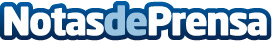 El fútbol fantasy con blockchain de Sorare cierra ronda de 4 M$ y aumenta los clubes españolesLa ronda de financiación está liderada por eVentures, con la participación de otros inversores como Partech, Fabric Ventures y Semantic Ventures, y el exfutbolista de la selección alemana André Schürrle. Actualmente cuenta con 76 clubes con licencia oficial, entre ellos el Atlético de Madrid, el Valencia CF y el Betis, y espera cerrar acuerdos con 150 clubes de aquí a diciembre, entre ellos dos españolesDatos de contacto:SORARENota de prensa publicada en: https://www.notasdeprensa.es/el-futbol-fantasy-con-blockchain-de-sorare Categorias: Finanzas Telecomunicaciones Fútbol Marketing E-Commerce http://www.notasdeprensa.es